Vorabfragebogen für Schüler:innenFrage 1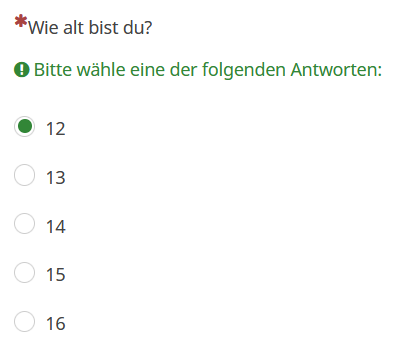 Frage 2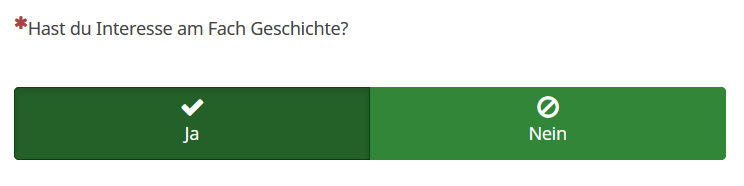 Frage 3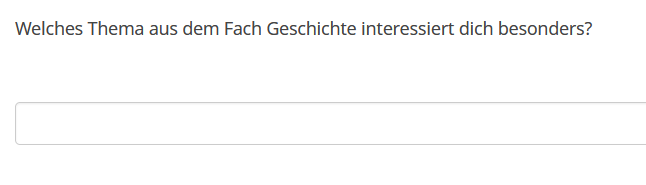 Frage 4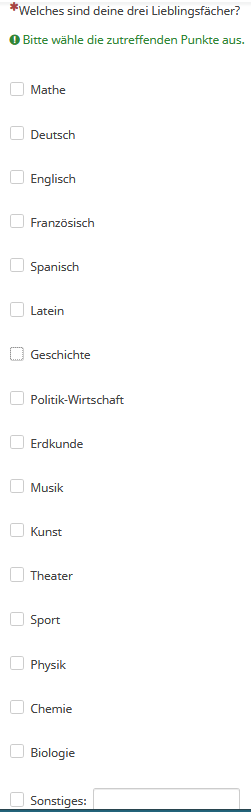 Frage 5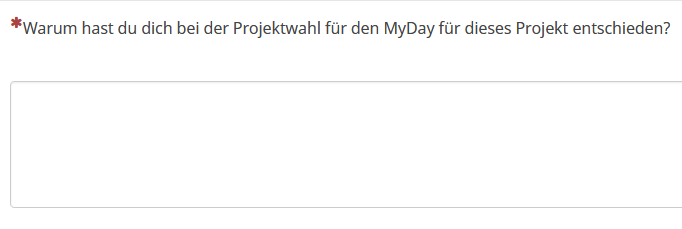 Frage 6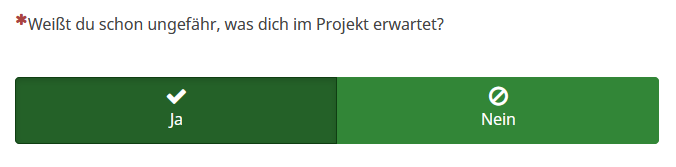 Frage 7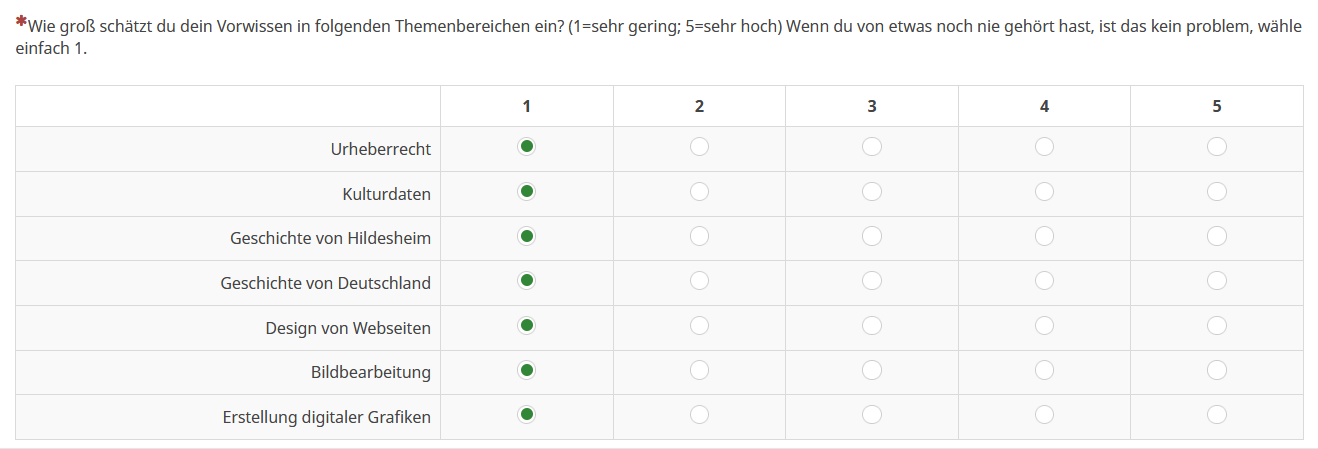 